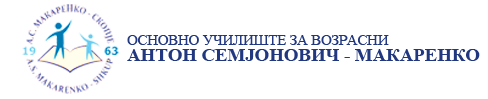 МАКЕДОНСКИ ЈАЗИК III годПОДМЕТ И ПРИРОКПроф.Силвана Нумова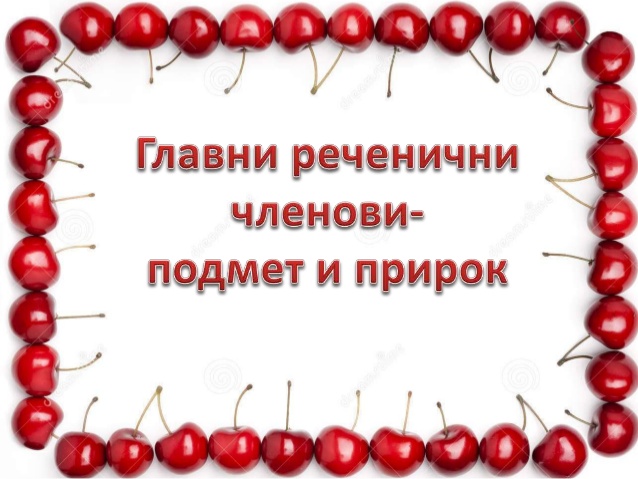 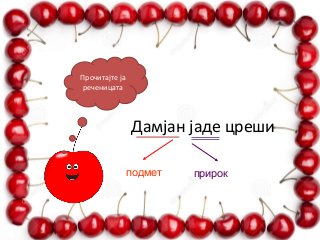 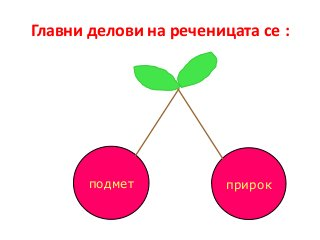 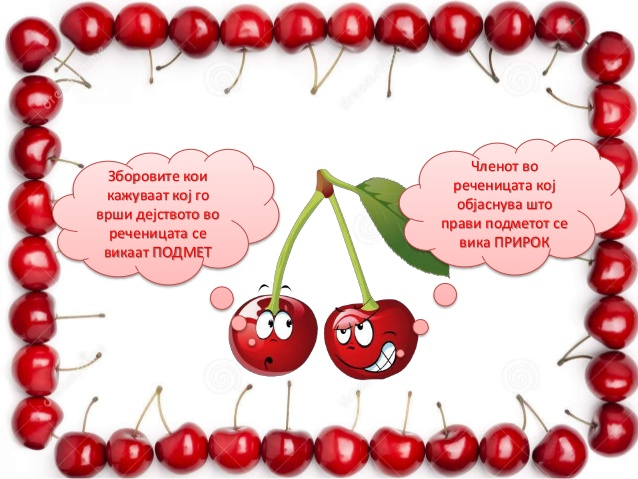 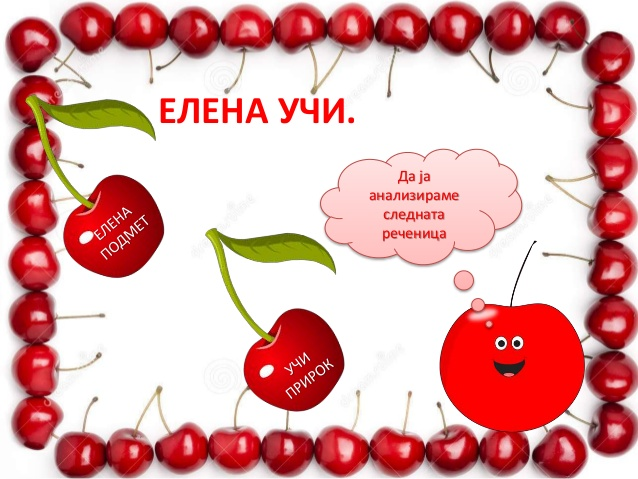 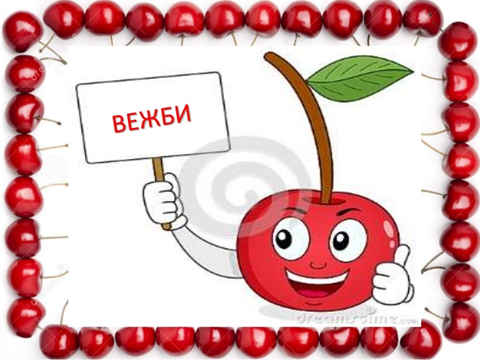 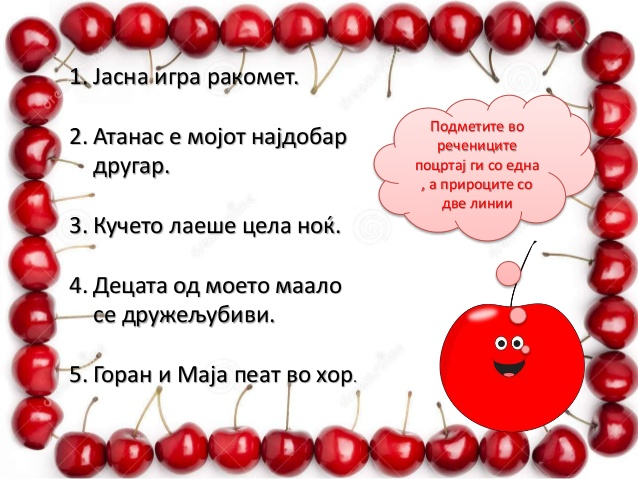 Препиши ги вежбите и обележи ги :подметот со една,а прирокот со две црти